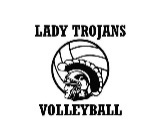 2023 Lady TrojansMiddle School Volleyball ScheduleAug 21	@ Ponca City	A & B		5pmAug 28	vs Yukon		A & B		5pmAug 31	@ Enid (Emerson)			4:30pmSept 9	@ Clinton Tournament		A only	all daySept 11	vs Ponca City	A & B		5pmSept 14	vs Yale		A		4:30pmSept 18	@ Yukon		A & B		5pmSept 28	vs Taloga		A		4:30pm Update 6/9